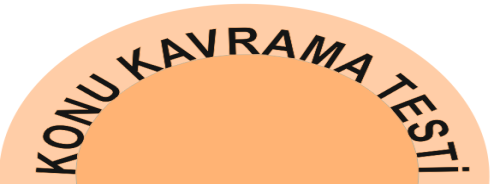 SORULAR1. Aşağıdakilerin hangisinde farklı bir isim tamlaması vardır?A) Ayla, onun yanına gidecekmiş.B) Annemle yeni bir ders kitabı aldık.C) Akşama kadar dünyanın işini yaptım.D) Zamanının kıymeti, sonradan anlaşılırmış.2.  “Hayatın anlamı, olaylara merhametle yaklaşmaktır.” Cümlesindeki isim tamlamasıyla özdeş tamlama aşağıdakilerden hangisinde vardır?A) Ağacın dalları sert esen rüzgârdan kırılmıştı.B) Ormandan, iğde kokuları geliyordu.C) Sana bakınca, o çocuğu görür gibi oluyorum.D) Evimizin çatı katında yangın çıkmış.3. Aşağıdakilerin hangisinde zincirleme isim tamlaması vardır?A) Marketten biraz ceviz içi aldım.B) Yaz mevsiminde yine yaylaya gideceğiz.C) Kış ayının soğukluğunu iliklerime kadar hissettim.D) Onun hatası, yenilmemize neden oldu.4. Aşağıdakilerin hangisi belirtili isim tamlamasıdeğildir?A) kitabın ortası		B) gölgelerin gücüC) dağın tepesi			D) zaman kayması5. Aşağıdakilerin hangisinde zamir tamlayan olarak kullanılmıştır?A) Adamın biri usulca yanımıza yaklaştı.B) Bize kitapları hediye eden odur.C) Onun arabası, çok güzel görünüyor.D)Sen yanımdayken kendimi huzurlu hissediyorum6. Aşağıdakilerin hangisi belirtili isim tamlamasıdır?A) burun kanaması	B) gülün rengiC) alın yazısı		D) karın ağrısıI. Ateşin külleri her tarafa yayıldı.II. Kahvaltıda gül reçeli de vardı.III. Yazılıda hesap hatası yapınca 100 alamadım.IV. Haberi alınca gözlerinin içi parladı.7. Yukarıdaki cümlelerde belirtili ve belirtisiz isim tamlamaları vardır. Doğru sınıflandırma  aşağıdakilerden hangisidir?8. “İnsanlar, arkadaşlarının kıymetini onları kaybedince anlarmış.”  Cümlesindeki altı çizili tamlamanın çeşidi aşağıdakilerden hangisidir?A) zincirleme isim tamlaması	B) belirtisiz isim tamlaması	C) takısız isim tamlamasıD) belirtili isim tamlaması	9. Aşağıdakilerin hangisinde “gol” sözcüğü tamlanan olarak kullanılmıştır?A) Gol dediğin işte böyle olur.B) Ahmet, son maçta hayatının gölünü attı.C) Son zamanlarda izlediğim en güzel goldü.D) Golün iyisi, zor zamanda atılandır.10. Aşağıdakilerin hangisinde belirtisiz isim tamlaması vardır?A) Çocukken pencerenin buğusuna ismimi yazardım.B) Annemin duası sayesinde başarılı oldum.C) Kahvaltıda meyve suyu içmeyi çok severim.D) Cevabı onun gözlerinde aradım.11. Aşağıdakilerin hangisinde soyut bir isim tamlanan olarak kullanılmıştır?A) Maçtan sonra kardeşimin sevinci görülmeye değerdi.B) Hastanın elleri buz gibi olmuştu.C) Telgrafın tellerine kuşlar konmuş.D) Aynanın kenarı çok kirliydi.12. “Marketten biraz ceviz içi alır mısın?”  Cümlesindeki altı çizili tamlamanın çeşidi aşağıdakilerden hangisidir?A) belirtisiz isim tamlaması B) belirtili isim tamlaması	C) takısız isim tamlamasıD) zincirleme isim tamlaması	13. Aşağıdakilerin hangisi belirtisiz isim tamlamasıdır?A) esaretin bedeli	B) çayın demiC) ürün dosyası	D) babaannemin dişleri        14. Aşağıdakilerin hangisi zincirleme isim tamlamasıdır?A) asrın dâhisi		    B) kalp sızısıC) kanepenin köşesi	    D) okul bahçesinin kapısıhttps://www.derskitabicevaplarim.com Belirtili İsim TamlamasıBelirtisiz İsim TamlamasıA)I ve IIIII  ve  IVB)I  ve  IIIII  ve  IVC)I, III  ve  IVII D)I  ve  IVII  ve IIICEVAP ANAHTARI 
CEVAP ANAHTARI 
CEVAP ANAHTARI 
CEVAP ANAHTARI 
1B11A2A12A3C13C4D14D5C156B167D178D189B1910C20